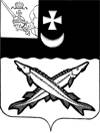 КОНТРОЛЬНО-СЧЕТНАЯ КОМИССИЯ БЕЛОЗЕРСКОГО МУНИЦИПАЛЬНОГО ОКРУГАВОЛОГОДСКОЙ ОБЛАСТИ161200, Вологодская область, г. Белозерск, ул. Фрунзе, д.35,оф.32тел. (81756)  2-32-54,  факс (81756) 2-32-54,   e-mail: krk@belozer.ruЗАКЛЮЧЕНИЕфинансово-экономической экспертизы на проект приказа МКУ «Единая дежурно-диспетчерская служба Белозерского муниципального округа» 21 апреля  2023 годаЭкспертиза проекта проведена на основании  пункта 9.1 статьи 9 Положения о контрольно-счетной комиссии Белозерского муниципального округа Вологодской области, утвержденного решением Представительного Собрания Белозерского муниципального округа от 12.10.2022 № 19, пункта 1.6 плана работы контрольно-счетной комиссии Белозерского муниципального округа на 2023 год.Цель финансово-экономической экспертизы: определение соответствия положений, изложенных в проекте приказа, действующим нормативным правовым актам Российской Федерации, субъекта Российской Федерации и муниципального образования. Предмет финансово-экономической экспертизы: проект приказа МКУ «Единая дежурно-диспетчерская служба Белозерского муниципального округа» о дополнительном оплачиваемом отпуске за стаж работы работникам МКУ «ЕДДС Белозерского муниципального округа».Сроки проведения: с 21.04.2023  по 21.04.2023Правовое обоснование финансово-экономической экспертизы:При подготовке заключения финансово-экономической экспертизы приказа использован Трудовой Кодекс РФДля проведения мероприятия   представлены следующие материалы:проект приказа МКУ «Единая дежурно-диспетчерская служба Белозерского муниципального округа» о дополнительном оплачиваемом отпуске за стаж работы работникам МКУ «ЕДДС Белозерского муниципального округа».копия листа согласования проекта с результатами согласования. В результате экспертизы  установлено:Проектом приказа предлагается утвердить Положение о порядке и условиях предоставления ежегодного дополнительного оплачиваемого отпуска за стаж работы работникам МКУ «Единая дежурно-диспетчерская служба Белозерского муниципального округа».В соответствии со ст. 116 Трудового Кодекса РФ работодатели с учетом своих производственных и финансовых возможностей могут самостоятельно устанавливать дополнительные отпуска работников. Порядок и условия предоставления этих отпусков определяются коллективным договором или локальным нормативным актом, который принимается с учетом мнения выборного органа первичной профсоюзной организации.Так, проектом приказа установлена максимальная продолжительность ежегодного дополнительного отпуска в количестве 10 календарных дней.При стаже работы от 1 года до 5 лет – 1 календарный день, при стаже работы от 5 до лет – 5 календарных дней, при стаже работы от 10 до 15 лет – 7 календарных дней, при стаже работы свыше 15 лет – 10 календарных дней.Выводы по результатам экспертизы:1.Проект приказа не противоречит действующему законодательству и рекомендован к принятию.Председатель контрольно-счетной комиссии округа                                                                           Н.С.Фредериксен          